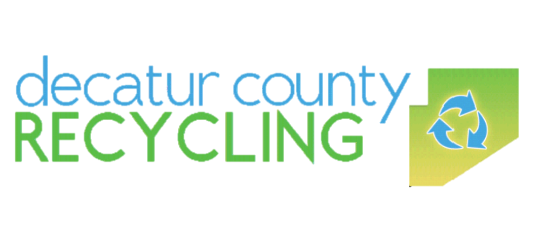 2020-2021 RECYCLING PICK UP CALENDAR